«Счастливые дети растут в счастливой семье»-  Чтобы понять, как сделать ребенка счастливым, давайте посмотрим, что говорят дети о счастливой семье. Вот самые распространенные ответы:когда родители не ссорятся;когда мы вместе гуляем и играем;когда все любят друг друга;когда любят ребенка;когда мы вместе смеемся;если всем хорошо.Что же делать?1. Радуйтесь жизни.- Если вы хотите, чтобы ваш ребенок был счастлив, станьте счастливы сами. Когда родители добрые, открытые, радуются жизни, занимаются любимым делом, ребенок повторяет за ними, и эти чувства и настроения становятся для него нормой.. Возьмите за правило ходить с ребенком гулять не только во двор, но и придумывать своего рода маленькие приключения – будь то городской праздник, прогулка по парку или поход в кино. И заведите самое главное правило: оставляйте плохое настроение и рабочие проблемы за порогом вашего дома.2. Оптимизм – залог успеха- Очень важно научить ребенка смотреть на окружающий мир позитивно. Возьмите за правило каждый вечер играть с малышом в игру, в которой каждый из вас будет рассказывать по несколько хороший событий, произошедших с вами за день. Вот увидите, это пойдет на пользу не только ребенку, но и вам!Старайтесь видеть во всем – и в событиях, и в погоде, и даже в неудачах – только хорошее.3. Будьте искренними- Смейтесь, если вам весело, хмурьтесь, если сердитесь, печалитесь или грустите – эмоциям нужен выход, Только обязательно объясняйте ребенку свои чувства, например: «Я хочу немного побыть одна, потому что очень устала и плохо себя чувствую». И проговаривайте вместе его переживания: «Ты злишься, потому что мы не купили тебе шоколадку». Так вы научите малыша правильно распознавать его собственные и чужие чувства, и он будет бережнее относиться к переживаниям других людей. Это еще один шаг навстречу к себе счастливому: очень важно, когда близкие понимают и разделяют ваши чувства. Честность в семье – залог здоровой личности.4. Родительское время- Родителям, чаще мамам, особенно когда ребенок еще маленький, не хватает времени, чтобы провести его с пользой только для себя. Психологи утверждают, что выкраивать такие моменты необходим.  Родители, именно на нас смотрят наши дети, у нас они учатся расставлять приоритеты и жить либо в гармонии с собой, либо в недовольстве и унынии. С раннего детства приучая ребенка к самостоятельности и оговаривая его обязанности, родители освобождают для себя часть свободного времени, одновременно обучая ребенка необходимым навыкам.5. Проводите больше времени с детьми- Новые впечатления очень важны для развития малыша: ходите всей семьей в кино, музеи или в парк, чаще играйте вместе с ребенком, готовьте вместе на выходных, смотрите вечером любимые мультфильмы.Со своими детьми вы по-новому посмотрите на дождь и снег, на червячков и кошечек, по-другому прочтете старые сказки и выучите новые стихи, ощутите восторг и удивление вашего малыша, поговорите о первой любви… 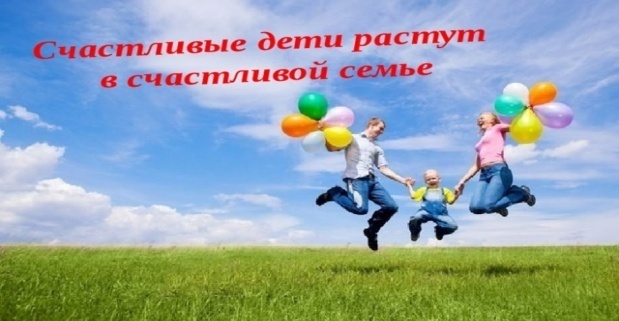 Отделение по сопровождению семей с детьми г.Кунгур, ул.Матросская 13, 6-45-25 доб. 207                                                                                                         